Internship – World Food Programme Nordic OfficeFrom February 1st – August 5th 2016World Food Programme (WFP) is the world’s largest humanitarian organization fighting hunger worldwide. Every year, we reach around 80 million people with food assistance in 80 countries. WFP is part of the United Nations system and voluntarily funded. WFP Nordic Office, located in Copenhagen in the UN City which hosts 10 different UN organisations, raises awareness of the plight of hunger and malnutrition and how WFP works to reach a world with Zero Hunger. Our main platforms are our own websites and social media channels – we have a website, a Facebook page, an Instagram account and a Twitter account for each of the Nordic countries. We also lecture for schools and universities and we take part in different campaigns and information activities.The WFP Nordic Office in Copenhagen serves as liaison between the WFP headquarters, regional and country offices and donor and other partner representatives in the Nordic countries.

Through our internship programme we employ 4 students – one from four of the Nordic countries; Denmark, Finland, Norway and Sweden. The internship starts on February 1st and ends on August 5th 2016. Under the direct supervision of the director of WFP’s Nordic Office, your main duties are:Maintain and further expand WFP Nordic Office’s online support base through:Creating content, translating, editing and updating Nordic language websitesCreating content, translating, editing and updating Nordic language Facebook, Twitter and Instagram accounts as well as other social media outletsTranslate and distribute corporate updates, statements and press-releases through national media outletsCooperate on various campaigns and outreach activities Host visits and make presentations to students about the work of WFPHandle inquiries from students and general publicMonitor national media on issues related to the work and mandate of WFP and report on relevant media coverageCarry out national political surveillance on issues related to the work and mandate of WFP and report on relevant developments in government policies in the respective countriesMonitor trends and issues which impact hunger and food assistance and identify opportunities for WFP to influence public debate on hunger, food aid and development assistanceAssist in the planning and preparation of visits, meetings and conferences, briefing material and other administrative mattersAny other duties as requiredRequired qualifications:Completed at least two years of undergraduate studyCurrently enrolled and have attended courses at a university programme in the past 12 monthsA bachelor degree and/or skills and maturity gained from relevant jobs or internships is desirableExperience in online communication – with a strong social media knowledge and working experience – and/or experience in journalism, communication or other information related work desirableWorking experience in national or international organizations, relevant to humanitarian and/or development fieldExcellent written communication skills in Danish, Finnish, Norwegian or Swedish – as relevant to the respective country under which you applyA good command of written and spoken English - the working language in WFPA good command of MS Office and preferably experience with content management systems (Drupal).Knowledge of Photoshop and/or InDesign/other photo editing software is an added advantageEligibility:Completed at least two years of undergraduate studiesCurrently enrolled in a Bachelor’s or Master’s programme as an active student, who has attended courses at a degree level (as part of a programme) within the past 12 months from the start of the internship. Or have recently graduated from a Bachelor’s or Master’s degree programme and have attended courses at a degree level (as a part of the programme) within the past 12 months from the start of the internship.Please be prepared to submit: Signed and stamped copy of official transcripts of courses attended within the past 12 months from the Registrar or Academic Services, stating the name of the programme/degree level you are enrolled in, dates, duration of course, etc.If you are currently enrolled please also submit a signed and stamped copy of confirmation of enrolment from the Academic Services or the Registrar’s Office showing that you are enrolled in a university programme throughout the duration of the internship. The certificate should include the programme/degree level you are enrolled in and expected graduation date/duration of the programme. Terms and conditions: The internship is full time. WFP pays a monthly stipend equivalent of U$ 600. WFP is not responsible for living expenses, arrangements for accommodation or travel to and from WFP internship location. In preparation for the internship, you will have a full week of handover with the outgoing group of interns. The dates of the internship are therefore fixed. Application procedures: Fill in and submit the below Internship Application form together with your application in English consisting of a CV and a cover letter to birgitte.pedersen@wfp.org Deadline for applications: Monday 19th October 2015Please make sure to state your respective country (Denmark, Finland, Norway or Sweden) and “WFP internship” in the subject line. Interviews in English by Skype will be scheduled to take place no later than early November.Birgitte Keller PedersenWorld Food ProgrammeUN City, Marmorvej 51 DK-2100 CopenhagenTel.: +45 45 33 53 50E-mail: birgitte.pedersen@wfp.orgFor more information on WFP please visit:Denmark: Website: da.wfp.org / Facebook: www.facebook.com/wfp.da / Twitter: WFP_DK/Instagram: wfp_dkFinland: Website: fi.wfp.org / Facebook: www.facebook.com/fi.wfp / Twitter: WFP_FI/Instagram: wfp_fiNorway: Website: no.wfp.org / Facebook: www.facebook.com/no.wfp / Twitter: WFP_NO/Instagram: wfp_noSweden: Website: sv.wfp.org / Facebook: www.facebook.com/sv.wfp / Twitter: WFP_SE/Instagram: wfp_seWFP’s internship programme: http://www.wfp.org/about/vacancies/internshipNB: Do not send your application through this link!Please also fill in and submit the application form together with your application and CV. United Nation World Food Programme 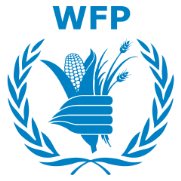 United Nation World Food Programme United Nation World Food Programme United Nation World Food Programme United Nation World Food Programme United Nation World Food Programme United Nation World Food Programme United Nation World Food Programme Internship Application Form - Fall 2015Internship Application Form - Fall 2015Internship Application Form - Fall 2015Internship Application Form - Fall 2015Internship Application Form - Fall 2015Internship Application Form - Fall 2015Internship Application Form - Fall 2015Internship Application Form - Fall 2015General informationGeneral informationWhich Nordic country do you apply for? Which Nordic country do you apply for? Which Nordic country do you apply for? Last Name: Last Name: First Name: First Name: First Name: First Name: First Name: Age: Age: Skype address:Skype address:Skype address:Skype address:Skype address:Street address: Street address: City: City: Country: Country: Country: Country: Country: Phone nr:Phone nr:E-mail address: E-mail address: E-mail address: E-mail address: E-mail address: Mother tongue: Mother tongue: 2nd language: 2nd language: 2nd language: 2nd language: 2nd language: Other language skills: Other language skills: Will you be enrolled in a university programme during the internship? Yes/No?Will you be enrolled in a university programme during the internship? Yes/No?Will you be enrolled in a university programme during the internship? Yes/No?Will you be enrolled in a university programme during the internship? Yes/No?Will you be enrolled in a university programme during the internship? Yes/No?Will you be enrolled in a university programme during the internship? Yes/No?Will you be enrolled in a university programme during the internship? Yes/No?Will you be enrolled in a university programme during the internship? Yes/No?Field of university programme: Field of university programme: Where did you see the announcement? Where did you see the announcement? Where did you see the announcement? Where did you see the announcement? Where did you see the announcement? Where did you see the announcement? Have you attended courses at a degree level in the past 12 months prior to the Have you attended courses at a degree level in the past 12 months prior to the Have you attended courses at a degree level in the past 12 months prior to the Have you attended courses at a degree level in the past 12 months prior to the Have you attended courses at a degree level in the past 12 months prior to the Have you attended courses at a degree level in the past 12 months prior to the Have you attended courses at a degree level in the past 12 months prior to the Have you attended courses at a degree level in the past 12 months prior to the beginning of this internship? Yes or No?  (If yes, state dates)beginning of this internship? Yes or No?  (If yes, state dates)beginning of this internship? Yes or No?  (If yes, state dates)beginning of this internship? Yes or No?  (If yes, state dates)Can we share your application in-house? Can we share your application in-house? Can we share your application in-house? ExperienceWithin the field ofWithin the field ofWithin the field ofWithin the field ofWithin the field ofWithin the field ofCommunication Yes/No Yes/NoHumanitarian/International development                        Yes/NoHumanitarian/International development                        Yes/NoHumanitarian/International development                        Yes/NoHumanitarian/International development                        Yes/NoHumanitarian/International development                        Yes/NoHumanitarian/International development                        Yes/NoSocial Media: 
(If yes, how?)NGO:NGO:NGO:NGO:Updating homepages: 
(If yes, how?)International Organisation:International Organisation:International Organisation:International Organisation:Online communication: 
(If yes, how?) Governmental agency:Governmental agency:Governmental agency:Governmental agency:Translation: 
(If yes, how?)Other, what?Other, what?Other, what?Other, what?Within the field ofITYes/NoYes/NoMS Office: Content management (Drupal): InDesign/Photoshop/Prezi:Other, what?Academic backgroundBachelor degree: Finalized or in process?Date when finalized or expected to be finalized: Date when finalized or expected to be finalized: Date when finalized or expected to be finalized: Date when finalized or expected to be finalized: Date when finalized or expected to be finalized: Date when finalized or expected to be finalized: Date when finalized or expected to be finalized: Field of studies: Field of studies: University:University:Master degree: Finalized or in process? Master degree: Finalized or in process? Master degree: Finalized or in process? Master degree: Finalized or in process? Master degree: Finalized or in process? Master degree: Finalized or in process? Date when finalized or expected to be finalized: Date when finalized or expected to be finalized: Field of studies: Field of studies: University: University: 